СОГЛАСОВАНО:                                                                                                        УТВЕРЖДАЮ:     Зам. мэра района Ю.А. Чемезов ____________ А.А. Ширяев________                            Мэр Зиминского районного муниципального образования _________________ Н.В. Никитина                                                                                              П Л А Нработы администрации Зиминского районного муниципального образования и её структурных подразделений на июль 2023 годаКОМИТЕТ ПО ОБРАЗОВАНИЮ:- Пересдача ОГЭ и ЕГЭ (после объявления результатов)- Проведение ремонтных работ в ОО- Школьный этап всероссийского конкурса сочинений- Подготовка образовательных организаций к новому учебному годуКОМИТЕТ ПО КУЛЬТУРЕ: 07.07.2023г. - Цикл мероприятий, посвящённых народному празднику «Ивана Купала»08.07.2023г. - Цикл мероприятий, посвященных Дню  семьи, любви и верностиОТДЕЛ ПО МОЛОДЕЖНОЙ ПОЛИТИКЕ:01-31.07.2023г. - Реализация добровольческого проекта «Капитаны улиц» (поселения)03-31.07.2023г. -  Организация контрольных выездов межведомственной комиссии по выявлению и уничтожению очагов произрастания дикорастущей конопли: Батаминское, Кимильтейское, Покровское, Услонское, Ухтуйское, Филипповское МО. (По отдельному графику)08.07.2023г. - Районный фестиваль клубов молодых семей «Молодые семьи – будущее Зиминского района», с. Кимильтей (в рамках празднования Дня Зиминского района).СЕКТОР ПО ФИЗИЧЕСКОЙ КУЛЬТУРЕ И СПОРТУ: 14-16.07.2023г. – Областные сельские спортивные игры (п. Нукуты)Управляющий делами                                                                     Т.Е. ТютневаПН.3ПН.1016.00 Земельная комиссия  каб. № 102ПН.1715.00 Бюджетная комиссия каб. №101 Прием граждан по личным вопросам мэром района 10.00-12.00; 13.00-15.00ПН.2416.00 Земельная комиссия  каб. № 102ПН.31ВТ.409.00 Планерное совещание при  зам. мэра р-на  по управ.мун. хоз. каб. № 102ВТ.1108.00 Планерное совещание при мэре с участ. председ. комитетов, нач. управ. отделов, ГО и ЧС каб. № 10109.00 Планерное совещание при  зам. мэра р-на  по управ.мун. хоз. каб. № 102ВТ.1809.00 Планерное совещание при  зам. мэра р-на  по управ.мун. хоз. каб. № 10214.00 ВТ.2509.00 Планерное совещание при  зам. мэра р-на  по управ.мун. хоз. каб. № 10210.00 Планерное совещание при мэре с присутствием глав МО каб. № 101СР.5Прием граждан по личным вопросам Заместителем мэра по социальным вопросам 10.00-12.00СР.12СР.1913.00 Заседание Думы Зиминского  муниципального района VII созыва каб. № 101СР. 26ЧТ.611.00 Прием мэра семей ко Дню семьи, любви и верности (КДЦ Ухтуйского МО)14.00 Штаб по подготовке к отопительному периоду  каб. №102ЧТ.1310.00 Заседание КДН и ЗП каб. № 105ЧТ.2014.00 Штаб по подготовке к отопительному периоду  каб. №102ЧТ. 2710.00 Заседание КДН и ЗП каб. № 105ПТ.709.00 Планерное совещание при  зам. мэра района  по соц.в вопросам каб. № 10511.00  Планерное совещание при  управ. делами  каб. № 105ПТ.1409.00 Планерное совещание при  зам. мэра района  по соц. вопросам каб. № 10511.00  Планерное совещание при  управ. делами  каб. № 105Прием граждан по личным вопросамЗаместителем мэра по управлению муниципальным хозяйством 10.00-12.00ПТ.2109.00 Планерное совещание при  зам. мэра района  по соц. вопросам каб. № 10511.00  Планерное совещание при  управ. делами  каб. № 105 ПТ. 2809.00 Планерное совещание при  зам. мэра района  по соц. Вопросам каб. № 10511.00  Планерное совещание при  управ. делами  каб. № 105СБ.110.00 Празднование 115 -летия со дня основания села Батама (с. Батама)17.00 День села с. УхтуйСБ.8с 11.00 до 18.00 Мероприятия посвященные 100-летию Зиминского района (с. Кимильтей) 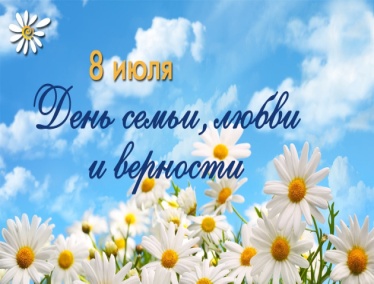 СБ.1510.00 Торжественный митинг, посвящённый открытию мемориальной доски воинам и труженикам тыла с. Карповск (в рамках проекта «Нет забытых могил»)СБ.22СБ.29